むさし府中まちバル2023春「まちバル」実施申込書兼チラシ掲載内容依頼書私は「むさし府中まちバル2023春実施要項」を読み内容を理解した上で、要項に記載の事項を守ることを同意の上、「むさし府中まちバル2023春」の「まちバル」に申込みます。実施店申込書提出期限：令和5年1月31日（火）必着Mail: machidukurifuchu@gmail.com、FAX:042-370-1785※まちバルを実施できるのは「飲食店」のみとなります。　提出日：令和  年　　月　　日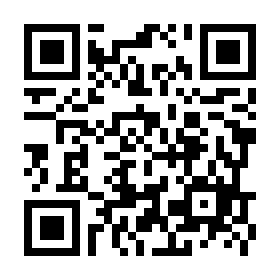 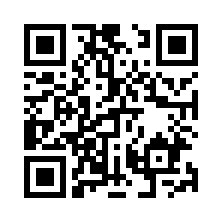 ※いただいた情報は、(一社)まちづくり府中が管理し、むさし府中まちバルの運営にのみ利用いたします。※右記の２次元コードのサイトからも申込可能です。むさし府中まちバル2023春「あとバル」参加申込書兼チラシ掲載内容依頼書私は「むさし府中まちバル2023春実施要項」を読み内容を理解した上で、要項に記載の事項を守ることを同意の上、「むさし府中まちバル2023春」の「あとバル」に申込みます。実施店申込書提出期限：令和５年１月31日（火）必着Mail: machidukurifuchu@gmail.com、FAX:042-370-1785※あとバルには「飲食店/小売店/サービス店」が参加可能です。※飲食店は、まちバル実施店舗のみ参加可能です。提出日：令和　年　　月　　日※いただいた情報は、(一社)まちづくり府中が管理し、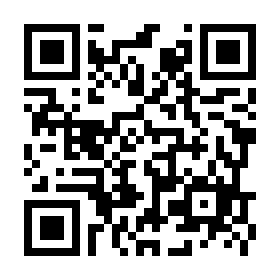 むさし府中まちバルの運営にのみ利用いたします。※右記の２次元コードのサイトからも申込可能です。事業者情報店舗名事業者情報事業者名（会社名）事業者情報代表者名事業者情報担当者名担当者電話番号担当者電話番号事業者情報担当者ﾒｰﾙｱﾄﾞﾚｽ店舗情報店舗所在地府中市(府中駅周辺エリアに限ります。詳しくはまちづくり府中にお問い合わせください。)府中市(府中駅周辺エリアに限ります。詳しくはまちづくり府中にお問い合わせください。)府中市(府中駅周辺エリアに限ります。詳しくはまちづくり府中にお問い合わせください。)府中市(府中駅周辺エリアに限ります。詳しくはまちづくり府中にお問い合わせください。)府中市(府中駅周辺エリアに限ります。詳しくはまちづくり府中にお問い合わせください。)店舗情報店舗電話番号店舗情報通常営業時間定休日定休日店舗情報店舗ﾎｰﾑﾍﾟｰｼﾞｱﾄﾞﾚｽまちバルメニューチケット枚数(どちらかに〇)　　　　　　　1枚　　　　　　　　　　　　　　　　　2枚　　　　　　　1枚　　　　　　　　　　　　　　　　　2枚　　　　　　　1枚　　　　　　　　　　　　　　　　　2枚　　　　　　　1枚　　　　　　　　　　　　　　　　　2枚まちバルメニュー提供ドリンク・まちバルのチケットにて提供するドリンクをすべて記載してください(チラシに掲載します)。　ソフトドリンク(必須)【例】生ビール、ハイボール、サワー各種、ソフトドリンク各種・まちバルのチケットにて提供するドリンクをすべて記載してください(チラシに掲載します)。　ソフトドリンク(必須)【例】生ビール、ハイボール、サワー各種、ソフトドリンク各種・まちバルのチケットにて提供するドリンクをすべて記載してください(チラシに掲載します)。　ソフトドリンク(必須)【例】生ビール、ハイボール、サワー各種、ソフトドリンク各種・まちバルのチケットにて提供するドリンクをすべて記載してください(チラシに掲載します)。　ソフトドリンク(必須)【例】生ビール、ハイボール、サワー各種、ソフトドリンク各種まちバルメニュー提供メニューまちバルのチケットにて提供する料理をすべて記載してください(チラシに掲載します)。数種類から1品を選ぶ形にすることもできます。　【例】A:もつ煮　B:唐揚げ　まちバルのチケットにて提供する料理をすべて記載してください(チラシに掲載します)。数種類から1品を選ぶ形にすることもできます。　【例】A:もつ煮　B:唐揚げ　まちバルのチケットにて提供する料理をすべて記載してください(チラシに掲載します)。数種類から1品を選ぶ形にすることもできます。　【例】A:もつ煮　B:唐揚げ　まちバルのチケットにて提供する料理をすべて記載してください(チラシに掲載します)。数種類から1品を選ぶ形にすることもできます。　【例】A:もつ煮　B:唐揚げ　ﾒﾆｭｰと店舗の画像(選択肢が複数ある場合は、どれか１セット)下記のまちづくり府中へ直接メールでお送りください。machidukurifuchu@gmail.com下記のまちづくり府中へ直接メールでお送りください。machidukurifuchu@gmail.com下記のまちづくり府中へ直接メールでお送りください。machidukurifuchu@gmail.com下記のまちづくり府中へ直接メールでお送りください。machidukurifuchu@gmail.comまちバル実施時間帯:   ~    :(L.0.    :    ):   ~    :(L.0.    :    )17:00〜23:00までの任意の時間帯とし、時間帯を分けずに３時間以上で設定ください。17:00〜23:00までの任意の時間帯とし、時間帯を分けずに３時間以上で設定ください。まちバルチケット購入者へのメッセージ50文字以内、記号含むお店の紹介コメントや魅力など、お客様に来ていただけるようなコメントをお願いします。チラシに掲載いたします。お店の紹介コメントや魅力など、お客様に来ていただけるようなコメントをお願いします。チラシに掲載いたします。お店の紹介コメントや魅力など、お客様に来ていただけるようなコメントをお願いします。チラシに掲載いたします。お店の紹介コメントや魅力など、お客様に来ていただけるようなコメントをお願いします。チラシに掲載いたします。実施説明会参加日※どちらかには必ず出席をお願いします。2月13日(月)　　/　　2月14日（火）両日15：00～16：00(上記どちらかに〇)2月13日(月)　　/　　2月14日（火）両日15：00～16：00(上記どちらかに〇)2月13日(月)　　/　　2月14日（火）両日15：00～16：00(上記どちらかに〇)2月13日(月)　　/　　2月14日（火）両日15：00～16：00(上記どちらかに〇)事業者情報店舗名事業者情報事業者名（会社名）事業者情報代表者名事業者情報担当者名担当者電話番号事業者情報担当者ﾒｰﾙｱﾄﾞﾚｽ店舗情報店舗所在地府中市(府中駅周辺エリアに限ります。詳しくはまちづくり府中にお問い合わせください。)府中市(府中駅周辺エリアに限ります。詳しくはまちづくり府中にお問い合わせください。)府中市(府中駅周辺エリアに限ります。詳しくはまちづくり府中にお問い合わせください。)府中市(府中駅周辺エリアに限ります。詳しくはまちづくり府中にお問い合わせください。)店舗情報店舗電話番号店舗情報通常営業時間定休日店舗情報店舗ﾎｰﾑﾍﾟｰｼﾞｱﾄﾞﾚｽ店舗の画像下記のまちづくり府中へ直接メールでお送りください。machidukurifuchu@gmail.comまちバルチケット購入者へのメッセージ50文字以内、記号含むお店の紹介コメントや魅力など、お客様に来ていただけるようなコメントをお願いします。チラシに掲載いたします。実施説明会参加日※どちらかには必ず出席をお願いします。2月13日(月)　　/　　2月14日（火）両日15：00～16：00(上記どちらかに〇)